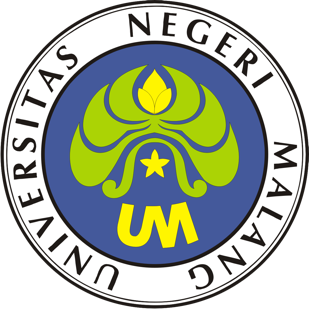 PROSEDUR OPERASIONAL BAKUPEMELIHARAAN/PERBAIKAN PERLENGKAPAN/ PERALATAN BARANG INVENTARIS MILIK PASCASARJANAPASCASARJANAUNIVERSITAS NEGERI MALANG2019PROSEDUR OPERASIONAL BAKU PENYUSUNANPEMELIHARAAN/PERBAIKAN PERLENGKAPAN/ PERALATAN BARANG INVENTARIS MILIK PASCASARJANAPASCASARJANAUNIVERSITAS NEGERI MALANGPROSEDUR OPERASI BAKUPEMELIHARAAN/PERBAIKAN PERLENGKAPAN/ PERALATAN BARANG INVENTARIS MILIK PASCASARJANADasar KegiatanUndang-Undang Nomor 20 Tahun 2003 tentang Sistem Pendidikan Nasional (Lembaran Negara Republik Indonesia Tahun 2003 Nomor 78, Tambahan Lembaran Negara Republik Indonesia Tahun 2003 Nomor 4301).Undang-Undang Nomor 12 Tahun 2012 tentang Pendidikan Tinggi (Lembaran Negara Republik Indonesia Tahun 2012 Nomor 158, Tambahan Lembaran Negara Republik Indonesia Tahun 2012 Nomor 5336).Peraturan Pemerintah Nomor 4 Tahun 2014 tentang Penyelenggaraan Pendidikan Tinggi dan Pengelolaan Perguruan Tinggi (Lembaran Negara Republik Indonesia Tahun 2014 Nomor 16, Tambahan Lembaran Negara Republik Indonesia Nomor 5500);Peraturan Pemerintah Nomor 6 Tahun 2006 tentang Pengelolaan Barang Milik Negara/Daerah (Lembaran Negara Republik Indonesia Tahun 2006 Nomor 20, Tambahan Lembaran Negara Republik Indonesia Tahun 2006 Nomor 4609) sebagaimana telah diubah dengan Peraturan Pemerintah Nomor 38 Tahun 2008 tentang Perubahan Atas Peraturan Pemerintah Nomor 6 Tahun 2006 tentang Pengelolaan Barang Milik Negara/Daerah (Lembaran Negara Republik Indonesia Tahun 2008 Nomor 78, Tambahan Lembaran Negara Republik Indonesia Tahun 4855) .Peraturan Presiden Republik Indonesia Nomor 70 Tahun 2012 tentang Perubahan Kedua atas Peraturan Presiden Nomor 54 Tahun 2010 Tentang Pengadaan Barang/Jasa Pemerintah (Lembaran Negara Republik Indonesia Tahun 2012 Nomor 155)Peraturan Menteri Pendidikan dan Kebudayaan Republik Indonesia Nomor 30 Tahun 2012 tentang Organisasi dan Tata Kerja Universitas Negeri Malang (Berita Negara Republik Indonesia Tahun 2012 Nomor 493).Peraturan Menteri Pendidikan dan Kebudayaan Republik Indonesia Nomor 71 Tahun 2012 tentang Statuta Universitas Negeri Malang (Berita Negara Republik Indonesia Tahun 2012 Nomor 1136).Peraturan Menteri Pendidikan Nasional Nomor 53 Tahun 2008 tentang Pedoman Penyusunan Standar Pelayanan Minimum Bagi Perguruan Tinggi Negeri Yang Menerapkan Pengelolaan Keuangan Badan Layanan Umum.Keputusan Menteri Keuangan Nomor 297/KMU.05/2008 tentang Penetapan Universitas Negeri Malang pada Departemen Pendidikan Nasional sebagai Instansi Pemerintah yang Menerapkan Pengelolaan Keuangan Badan Layanan Umum.Peraturan Menteri Keuangan Nomor 120/PMK.06/2007 tentang Penatausahaan Barang Milik Negara.Peraturan Menteri Keuangan Nomor 244/PMK.06/2012 Tentang Tata Cara Pelaksanaan Pengawasan dan Pengendalian Barang Milik NegaraPedoman Inventarisasi Barang Milik/Kekayaan Negara di UM Tahun 2004Surat Edaran Dirjen Perbendaharaan Nomor: SE-14/PB/2005 tanggal 21 Pebruari 2005, tentang Belanja Barang dan Belanja Modal dalam Perolehan dan Pemeliharaan Barang Milik Negara.Pedoman Inventarisasi Barang Milik/Kekayaan Negara di UM Tahun 2004.TujuanDalam rangka mengoptimalkan fungsi dari perlengkapan/peralatan.Agar peralatan/perlengkapan yang rusak bisa difungsikan lagi.Prosedur KerjaHasil KegiatanDaftar Usulan Pemeliharaan/Perbaikan Perlengkapan/Peralatan.Alur KerjaPEMELIHARAAN/PERBAIKAN PERLENGKAPAN/ PERALATAN BARANG INVENTARIS MILIK FAKULTASStaf Subbag UBMN / TeknisiKasubag UBMNKabag Tata UsahaWD IIKasubbag KKMenyiapkan formulir pengaduan/ laporan kerusakan/ gangguanMenyiapkan bukan laporan kerusakanMenerima formulir laporan kerusakanMendisposisi- kan kepada Teknisi, untuk melaksana- kan pengecekan dan perbaikanMelaksanakan pengecekan dan perbaikanMelaporkan kepada atasanMenerima laporan pelaksanaan perbaikanselesai	YaPerbaikan dapat dilaksanakan oleh TeknisiTidakYa	Biayaperbaikan ≤Rp 5.000.000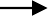 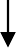 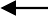 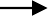 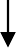 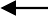 Jika setuju berkas usulan perbaikan diserahkan kepada Panitia Pengadaandan menyimpan arsipTidakMendata jumlah danjenis kerusakan peralatandan mendisposisi- kankepada atasan untuk mendapat persetujuanMengoreksi dan memaraflaporan kerusakan dan mendisposisikan kepada Kasubbag Keuangandan kepegawaianMemberi keputusan setuju atau tidaj setuju tentangusulan perbaikan peralatanKODE DOKUMENUPM-PPS . A5. 0002REVISI1TANGGAL1 DESEMBER 2018Diajukan oleh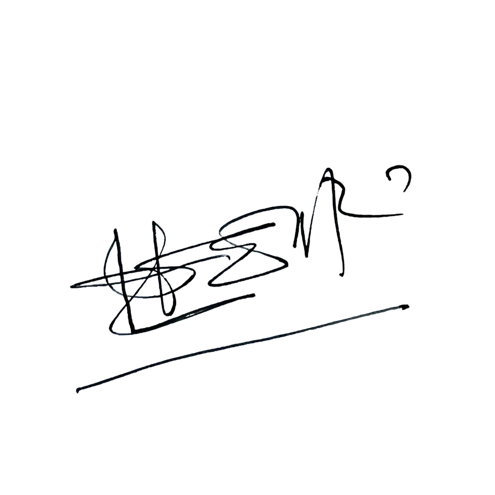 WAKIL DIREKTUR 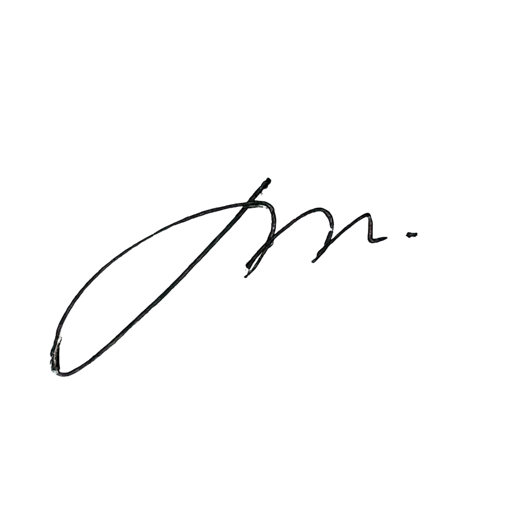 Prof. Dr. Nurul Murtadho, M.Pd NIP 196007171986011001Dikendalikan olehUnit Penjamin MutuProf. Dr. Parno, M.Si NIP  196501181990011001Disetujui oleh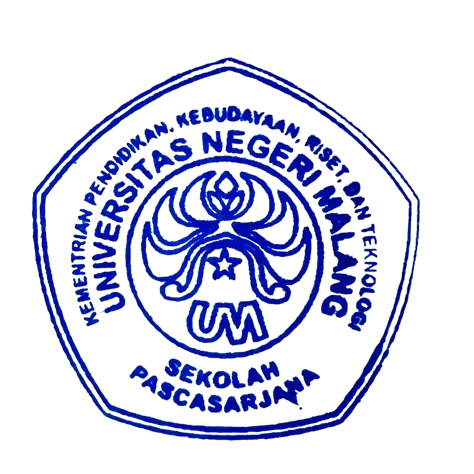 DIREKTUR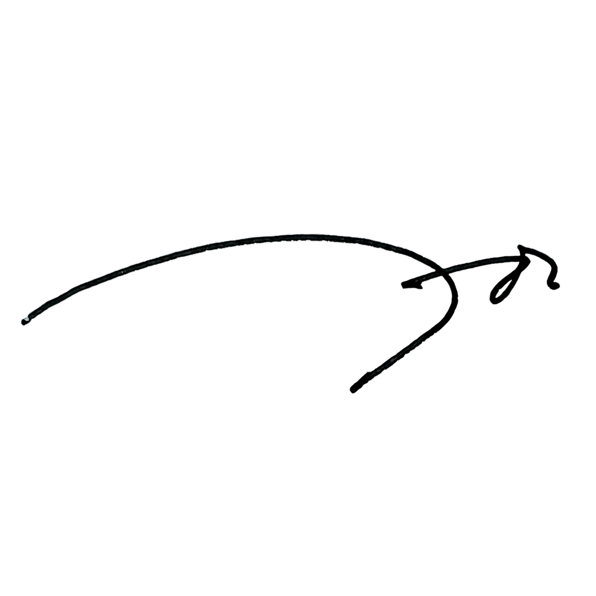 Prof. Dr. Ery Tri Djatmika Rudijanto W.W, MA, M.Si.NIP. 196106111986011001NoAktivitasPelaksanaWaktuOutputa. Persiapana. Persiapan1.Menyiapkan formulir Laporan Kerusakan/GangguanStaf60 menitformulir Laporan Kerusakan/Gangguanb. Pelaksanaanb. Pelaksanaan1.Menerima dan mengumpulkan Laporan kerusakan/gangguan.Kasubbag1 hariLaporan Kerusakan/Gangguan2.Mendisposisikan kepada Teknisi untuk melaksanakan pengecekan dan perbaikan.Kasubbag60 menitpengecekan dan perbaikan3.Jika perbaikan tidak dapat dilakukan oleh Teknisi, dan sifatnya sangat mendesak serta perkiraan biaya kurang dari Rp 5.000.000,00 (lima juta rupaih), maka segera memanggil teknisi dari luar fakultas atau membawa perlengkapan/peralatan keBengkel dengan konsultasi terlebih dahulu kepada atasan.Staf1 hariperbaikan4.Jika perkiraan biayapermeliharaan/perbaikan ≥ Rp 5.000.000,00 (lima juta rupiah) :Staf60 menit4.Mendisposisikan Laporankerusakan/gangguan kepada atasan untuk mendapatkan persetujuan.Kasubbag60 menit4.Meneruskan disposisi WD II kepada Kasubbag Keuangan untuk disesuaikan/dicek alokasi anggaranyang direncanakan.WD IIKasubbag KK60 menit4.Kasubbag Keuangan melaporkan hasilpengecekannya pada RBA kepada WD II.Kasubbag KKWD II60 menit4.WD II membuat keputusan setuju atau tidak tentang usulanperbaikan/pemeliharaan tersebut.WD IIKasubbag UBMN60 menitUsulan perbaikan yg disetujui4.Jika disetujui, usulan perbaikan/pemeliharaan peralatan kepada Teknisi ahli untuk segera ditindak lanjuti.Kasubbag UBMNStaf Subbag UBMN5 hariPemeliharaan/ Perbaikan Perlengkapan/ Peralatan